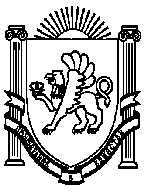 МУНИЦИПАЛЬНОЕ БЮДЖЕТНОЕ ДОШКОЛЬНОЕ ОБРАЗОВАТЕЛЬНОЕ УЧРЕЖДЕНИЕ«ФРУНЗЕНСКИЙ  ДЕТСКИЙ САД «СКАЗКА» НИЖНЕГОРСКОГО РАЙОНА                                                     РЕСПУБЛИКИ КРЫМ297151, Нижнегорский район, с. Фрунзе, ул. Ленина,2тел.(06550) 27-4-27, Е- mail: frunze.ns-ds@nijno.rk.gov.ruОГРН 1159102017007 ИНН/КПП 9105009864/910501001Паспортоснащенности группы «Звездочки» подготовительной группыс.Фрунзе 2023/2024г.гГрупповое помещение, предназначенное для организации образовательной деятельности с воспитанниками.Функциональное использование группового помещенияпроведение совместной деятельности воспитателя с детьмипроведение индивидуальной работысамостоятельная детская деятельностьПредельная наполняемость группового помещения –  16 человекВиды деятельностиСоздание условий по ведущим направлениям развития и образования детейСоциально – коммуникативное развитиеФизическое развитиеРечевое развитиеХудожественно – эстетическое развитиеПознавательное развитиеВоспитатель подготовительной группы:Хамдамова К.И.Перечень оборудования для группового помещения(раздевальной, туалетной, групповой комнат)Перечень научно – методической литературы в соответствии с образовательной программой ДОУ№ п/п№ п/пНаименование оборудованияНаименование оборудованияКоличествоКоличествоОборудование туалетной комнатыОборудование туалетной комнатыОборудование туалетной комнатыОборудование туалетной комнаты1.1.Детский умывальникДетский умывальник442.2.Душевой поддон-ванна с доступом к нему для проведения закаливающих процедурДушевой поддон-ванна с доступом к нему для проведения закаливающих процедур113.3.Полотенечница  секционная с промаркированными ячейками для полотенец.Полотенечница  секционная с промаркированными ячейками для полотенец.444.4.Туалетные принадлежности-мыльницыТуалетные принадлежности-мыльницы445.5.Тазы для мытья игрушекТазы для мытья игрушек226.6.КовшКовш117.7.Кладовка хозяйственнаяКладовка хозяйственная118.8.Ведро для мусораВедро для мусора119.9.ВодонагревательВодонагреватель1110.10.УнитазУнитаз33Оборудование раздевальной комнатыОборудование раздевальной комнаты11.11.Шкаф 5-ти секционный с крючками для верхней одежды и подножием для обуви детей с индивидуальными ячейками-полками для головных уборовШкаф 5-ти секционный с крючками для верхней одежды и подножием для обуви детей с индивидуальными ячейками-полками для головных уборов5512.12.ЗанавескиЗанавески1113.13.Стенд информационныйСтенд информационный3314.14.Полка (мини музей)Полка (мини музей)11Оборудование групповой комнатыОборудование групповой комнатыОборудование групповой комнатыОборудование групповой комнатыОборудование групповой комнатыОборудование групповой комнаты1.1.Экологический уголок, столЭкологический уголок, стол112.2.Книжная полка навеснаяКнижная полка навесная223.3.ПартыПарты11114.4.Стулья Стулья 25255.5.Питьевой уголок :Питьевой уголок :6.6.ЧайникЧайник117.7.7.Кружки14148.8.РазносРазнос229.9.ТюлиТюли3310.10.Шкаф навесной для посуды Шкаф навесной для посуды 1111.11.Мойка двойная для мытья посудыМойка двойная для мытья посуды1112.12.Сушилка для посудыСушилка для посуды2213.13.Стол письменныйСтол письменный1114.14.ШкафШкаф1115.15.ДоскаДоска1116.16.Доска магнитнаяДоска магнитная1117.17.Патриотический уголокПатриотический уголок1118.18.Полочка напольная для творческого уголкаПолочка напольная для творческого уголка1119.19.Медицинский уголок:Медицинский уголок:1120.20.Плакат врачаПлакат врача1121.21.Тумбочка напольнаяТумбочка напольная1122.22.Физкультурный уголок:Физкультурный уголок:1123.23.Кегли Кегли 101024.24.ПирамидкаПирамидка2225.25.Домик деревянный для кукл Домик деревянный для кукл 1126.26.Шкаф напольный для игрушек Шкаф напольный для игрушек 1127.27.Диван для игрушек деревянный Диван для игрушек деревянный 11Оборудование спальной комнатыОборудование спальной комнатыОборудование спальной комнатыОборудование спальной комнатыОборудование спальной комнатыОборудование спальной комнаты1.Кровати Кровати Кровати Кровати 232.Стол письменный Стол письменный Стол письменный Стол письменный 13.Стул большой Стул большой Стул большой Стул большой 14.Шкаф Шкаф Шкаф Шкаф 15.Шкаф стеллажный Шкаф стеллажный Шкаф стеллажный Шкаф стеллажный 26.Табуретки  Табуретки  Табуретки  Табуретки  27.Тюли теневыеТюли теневыеТюли теневыеТюли теневые38.ТюлиТюлиТюлиТюли3Перечень игровых материалов ( насыщенность (содержание) РППС)Перечень игровых материалов ( насыщенность (содержание) РППС)Перечень игровых материалов ( насыщенность (содержание) РППС)№НаименованиеКоличество1.Телефон для доктора12.Набор игры в доктора13.Тележка 14.Овощи 155.Фрукты 106.Пупсы47.Постельное для куклы18.Кухня игровая:19.Тарелочки 1310.Кружки 811.Ложки912.Сковородки 513.Кастрюли314.Набор для парикмахера 115.Машинки маленькие2016.Животные 1717.Грузовик 118.Танк119.Фотоаппараты 420.Телефон 321.Набор юного мастера122.Кубики пластмассовые 2323.Часы с вставными циферблатами 124.Конструктор лего125.Мячи26.Контейнеры для игрушек227.Горшки для пупсов228.Картотека Бесед129.Картотека прогулок130.Картотека гимнастики231.Картотека игр332.Стаканы для карандашей1533.Пазлы 434.Пазлы пластмассовые 235.Упаковка карандашей1436Краски гуашь1437.Краски акварель1438.Бумага белая А4139.Бумага цветная 1440.Картон белый1441.Картон цветной1442.Упаковка файлов143.Клей ПВА144.Клей карандаш1545.Ножницы1546.Палетки1547.Стаканы для воды на рисования1548.Салфетки сухие5049.Книги сказка750.Книжки малыжки651.Художественная литература 1052.Картинки животных 353.Картинки растений254.Познавательные сказки2355.Хохломская роспись156.Гжелевская роспись 157.Городецкая роспись1